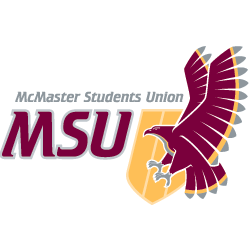 JOB DESCRIPTIONHourly StaffPosition Title:TwelvEighty – Restaurant Shift SupervisorTerm of Office:September 1 to April 30Supervisor:TwelvEighty Restaurant ManagerRemuneration:Grade CHours of Work:VariableGeneral Scope of DutiesThe Restaurant Shift Supervisor is responsible for the supervising front of house activities at TwelvEighty.  Ensures a positive and safe experience for staff and patrons. The Restaurant Shift Supervisor heads and empowers teams of employees in order to reach goals and manage time delivery of service. The Restaurant Shift Supervisor performs opening and closing duties, including cash reconciliation and deposits. Major Duties and ResponsibilitiesMajor Duties and ResponsibilitiesMajor Duties and ResponsibilitiesCategoryPercentSpecificsSupervisory Function                                        50%Oversees any customer concerns or inquiriesMonitor all aspects of the front of house atmosphere during the shift while serving a section of tables  Responsible for assigning sections and side duties to all staff to ensure proper service for tables and completion of all daily front of house tasksCommunicates responsibilities, specials, promotions, and other important information to servers and bartendersLeads a team of security staff, bartenders, barbacks, and cover staff for club nights, delegating duties and responsibilities for the nightOperational Function20%Prepare restaurant for daily service, including taking chairs down, starting point of sale system, prepping tills for bartenders, communicating with the kitchen about daily specials, setting up reservations, and restocking suppliesComplete closing duties as required, including locking all doors and ensuring cleanliness of restaurantFinancial & Budgeting Function25%Reconcile sales with report print outs using point of sales reportEnsure accuracy of transactions and make necessary adjustmentsFollow up with staff if there are any discrepanciesPrepare end of day summary and forward to Restaurant Manager for authorization and submission to the accounting departmentConsolidation of cash counts and depositsOther            5%Other duties as assignedKnowledge, Skills and AbilitiesStrong leadership and supervisory skills required to direct, be critical, and lead staff membersKnowledge of basic accounting principles required to perform financial dutiesInterpersonal skills required to effectively interact with staff and customersStrong communications skills, written and verbalOrganizational skillsKnowledge of restaurant industryKnowledge of campus bar industryKnowledge of Liquor License ActProblem solving skillsEffort & ResponsibilityResponsible for ensuring a safe environment in bars.Responsible for ensuring Liquor License Act is followed.Responsible for providing a satisfactory restaurant experience for customers and work environment for employeesEffort required exercising judgment in staff discipline situationsResponsible for supervision of all part time staff on shiftWorking ConditionsLoud volume, noisy, environmentPotential risk of personal injuryLate evenings Increased time demands during peak times and events, such as Welcome Week, Homecoming, St. Patrick’s Day etc.Training and ExperienceSmart Serve certification is requiredPast Restaurant experience preferredFood Handler’s certificate preferredExperience in campus environment preferredEquipmentPoint of sale system